В проявлениях родительской любви отцы отличаются от матерей. В большинстве случаев мать любит своего ребенка безотчетно, ее любовь словно запрограммирована генетически. Любовь же отца всегда предметна. Отец традиционно связывает свою любовь с успехами и достижениями ребенка.Как вырастить настоящего мужчину — честного и стойкого, отважного и нежного? Чем воспитание мальчика отличается от воспитания девочки? Почему уже в материнской утробе сын ведет себя совсем не так, как дочка? Почему, такой ласковый в раннем детстве, он становится грубым в отрочестве? Как оградить его от дурного вияния, накомании и алкоголизма? Что сделать, чтобы он был счатли в своей будущей семейно жизни?
Ответы на эти и другие вопросы вы найдете в книге "Воспитание сына - как вырастить настоящего мужчину". Она поможет вам понять мотивы поведения малыша, избежать конфликтов с подростком, сохранить добрые отношения со взрослым сыном.Тем самым буквально с первых лет жизни отец демонстрирует и прививает ребенку ценностное отношение к себе, к миру, к жизненной ситуации. Особенно ярко это проявляется в процессе воспитания мальчика. Знакомя своего сына с системой ценностей, отец вводит его в мир социальных отношений, где оценка человеком самого себя, своих успехов и достижений во многом формируется под воздействием оценок окружающих. По сути дела, исходя из оценочного подхода к сыну, его мнениям, решениям, поступкам, отец осознанно или неосознанно учит мальчика видеть самого себя и свои действия со стороны, соотнося их с определенной системой социальных оценок, с критериями приемлемости тех или иных поступков в конкретной ситуации. Неслучайно в обыденном сознании существует система двойных стандартов по отношению к поведению мальчиков и девочек. Часто не только от отца, но и от мамы мальчик слышит: "Будь мужчиной!", "Ну что ты расплакался, как девчонка!", "Терпи, ты же мужчина!", "Вот посмотри на папу!" и т.д. Таким образом практически с первых дней жизни ребенок начинает усваивать набор определенных социальных стандартов, которым должен соответствовать мальчик.Привитие сугубо мужских форм поведения происходит не только через обучение ребенка каким-либо умениям или демонстрацию ему образца поведения, но и с помощью прямой трансляции системы жизненных ценностей и взглядов на жизнь от отца к сыну. Особую роль здесь играют беседы отца и сына по широкому кругу проблем - как общечеловеческих, "философских" , так и затрагивающих сферу собственно мужских интересов (принятие решений и действия в сложных жизненных ситуациях, организация досуга, отношение к противоположному полу, сексуальная жизнь и т. д.). 

Самостоятельно мальчику, растущему мужчине, очень сложно принять решение о том, какая модель поступка отражает собственно мужские черты. В этом случае отец задает наиболее действенный пример, в сравнении с которым или на него ориентируясь сын будет определять свое собственное поведение. В трансляции сыну форм и способов реализации мужского поведения отец обязан принять на себя функции опосредующего звена, которое отвечало бы требованиям общества, с одной стороны, и соответствовало бы личным представлениям отца об идеале мужского поведения, с другой. Это комплексное воздействие формирует мальчика как представителя именно мужского сообщества. 

Таким образом, именно на плечи отца возлагается эта нелегкая, ответственная, но почетная обязанность - ввести сына в мир социальных отношений, научить его по-мужски реагировать на те вызовы, что бросает жизнь, помочь ему проявить и реализовать себя как мужчине. В этом состоит одна из основных функций отца в воспитании мальчика - но не единственная.
 Отец как модель отношений с противоположным полом и сексуальности. 

Еще одна чрезвычайно важная функция отца - организация сексуального воспитания мальчика. Отец для сына является первичным источником если не прямой, то косвенной информации о взаимоотношениях полов. Именно в семье, наблюдая за отношениями отца и матери, мальчик приобретает первый опыт отношения к противоположному полу. Отец здесь выступает образцом мужского поведения, который на первых порах будет неосознанно копироваться сыном практически во всех ситуациях, связанных с общением с противоположным полом. 

В возрасте от 3 до 5 лет каждый маленький мужчина переживает так называемый Эдипов комплекс - стремление сконцентрировать любовь и внимание матери на себе, в то время как отец рассматривается в качестве соперника в борьбе за эту любовь, что пробуждает в ребенке негативные эмоции по отношению к нему. Эту ситуацию можно рассматривать как один из этапов психосексуального развития ребенка, на котором он с помощью доступных ему поведенческих средств впервые заявляет о своей половой принадлежности и активно демонстрирует ее. 

С точки зрения психологии в этом нет ничего противоестественного, однако для многих отцов такое поведение сына становится неожиданным и неприятным сюрпризом. И это вполне объяснимо, ведь противодействие отцу может принимать самые различные формы - от желания постоянно находиться вместе с мамой и ограничить ее общение с отцом до открытых проявлений вербальной и невербальной агрессии. Такое поведение сына большинству отцов кажется необоснованным и необъяснимым: ласковый и послушный сын вдруг становится неуправляемым и агрессивным. Однако излишне драматизировать события не стоит - все это временно. Обычно к 5 - 6 годам Эдипов комплекс разрешается через формирование устойчивых черт полоролевого поведения, присущих мужчине, и принятие отца в качестве основного объекта для подражания. 

Однако следует обратить внимание на то, что эффективное разрешение Эдипова комплекса, равно как и нормальное развитие половой идентификации вообще, возможно лишь при условии активного участия отца в жизни мальчика. Отсутствие отца как примера мужского полоролевого поведения может иметь далеко идущие последствия для мальчика, начиная от проблем установления отношений с представительницами противоположного пола до сексуальной дезориентации и сексуальных проблем.
 Так ли важен отец? 

Подводя итоги, можно сделать вывод о том, что роли и функции отца в воспитании мальчика сводятся к двум основным обязанностям, имеющим чрезвычайно важное значение для его (мальчика) будущей жизни. 

- Отец вводит ребенка в мир социальных отношений, учит его адекватно воспринимать и оценивать себя и других, способствует становлению сына как представителя мужской субкультуры. Все это определяет личностное и социальное развитие мальчика. 

- Отец помогает сыну в осознании себя как мужчины, что предопределяет нормальное психическое развитие мальчика и предотвращает проблемы в сфере взаимоотношений полов. 

Неучастие мужчины в выполнении этих важнейших функций может послужить источником самых разнообразных проблем в жизни мальчика: 

- он может стать изгоем в среде сверстников, приобретя ярлык "маменькиного сынка", только потому, что у него перед глазами не было примера мужского поведения, мужского способа решения жизненных проблем; 

- мальчик может стать предметом насмешек по причине незнания каких-либо реалий мужской субкультуры; 

- его общение с представительницами противоположного пола также может быть отягощено большим количеством проблем в связи с неумением завязывать контакты и выстраивать систему взаимоотношений. 

Корни всех этих затруднений обычно лежат в том, что в соответствующие моменты развития сына отец не уделил необходимого внимания его воспитанию, посчитал ненужной простую искреннюю беседу с сыном либо, что чаще всего случается, на это просто не хватило времени. В современном мире отцы семейств часто видят свой долг в обеспечении материального благополучия семьи - и это ни в коей мере нельзя считать неверным. Проблема заключается в том, что только этим роль отца в семье, тем более - в воспитании мальчика, не ограничивается. Недостаток материальных средств воспринимается очень болезненно, но отсутствие отцовского воспитания может иметь просто катастрофические последствия для будущей жизни мальчика. Именно поэтому при всех трудностях и невзгодах любящий отец должен помнить, что счастье его сына зависит не столько от тех материальных средств, которые отец вложил в своего ребенка, сколько от того, насколько эффективно он, отец, справлялся со своими воспитательными функциями.


О доверии и взаимопонимании между отцом и сыном 

Доверие закладывается с малых лет. Для отношений отца и сына доверие - краеугольный камень, на котором строится вся система воспитания мужчины и от которого зависит успешный результат этого процесса. 

Доверие и взаимопонимание в отношениях отца и сына закладываются с раннего возраста. Если отец с первых дней жизни ребенка принимает активное участие в уходе за ним, играет с ним и разговаривает, это создает важную психологическую связь между ними. Отец, сам того, быть может, и не замечая, начинает все лучше понимать своего ребенка, его желания и потребности. Все это создает прочную базу для развития взаимопонимания между отцом и сыном в будущем. Взаимопонимание же, в свою очередь, является обязательным условием формирования доверительных отношений. Инициатором, источником доверия здесь служит отец. Именно его действия предупреждают возникновение барьера непонимания и холодности. 

С самого раннего возраста мальчику необходимо быть уверенным в том, что отец - это человек, который сможет его понять и помочь ему, причем эта способность к пониманию не аналогична той, которую проявляет мать, она основана не на стремлении пожалеть, а на мужской оценке проблемы и способов ее решения. И отец может добиться такой уверенности сына в нем только через демонстрацию своего отношения. Искренний интерес к делам и переживаниям сына, к его мнениям и увлечениям, беседы на самые разнообразные темы - вот те нехитрые приемы, которые создают особую теплоту и взаимопонимание в отношениях отца и сына. И плодом этих усилий будет доверие сына к отцу - как распускание бутона цветка в ответ на уход за ним. 

Первоначально, в детском возрасте, это доверие является простым и бесхитростным и выражается прежде всего в том, что у ребенка возникает настоятельная потребность рассказать отцу о событиях, которые произошли в его жизни, к примеру, сегодня. Эти события на взгляд взрослого человека могут быть вполне обыденными. Но какими бы ординарными, не стоящими внимания они ни казались, ни в коем случае нельзя их игнорировать, демонстрируя безразличие. Отмахнувшись, не выслушав сына один, другой раз в тот момент, когда сын жаждет общения, хочет быть услышанным, отец просто убьет в ребенке эту потребность - и в следующий раз мальчик не придет к отцу, чтобы поделиться с ним своим рассказом. Возможно, он найдет другого слушателя или замкнется в себе, но, как бы то ни было, в отношениях отца и сына появится первая, пусть малозаметная, трещина, которая в будущем может привести к полному отсутствию взаимопонимания. 

Иногда может наблюдаться и другая ситуация - малыш не демонстрирует явной потребности делиться с кем-либо своими переживаниями, рассказами о событиях в своей жизни и т. д. Возможно, это объясняется психологическими особенностями ребенка - если у мальчика выражен темперамент флегматика, то он не будет сильно стремиться к тому, чтобы его заметили, выслушали и т. д. Но возможен и другой вариант объяснения: у ребенка в силу каких-то причин сложилось неверное впечатление о малозначимости тех событий, которые с ним происходят, об отсутствии необходимости рассказывать о них другим людям, и тогда мальчик тоже не будет расположен к разговору. В этих случаях стоит не предоставлять ребенка самому себе, а осторожно, ненавязчиво создать такую атмосферу, которая способствовала бы его самораскрытию. Можно начать разговор с ребенком не с прямого вопроса, а с рассказа о каком-либо случае или событии, возможно, даже не имеющем отношения к тому, о чем хотелось бы поговорить. Такой прием подготовит почву для продолжения общения, в ходе которого и можно будет обсудить интересующий родителя вопрос. 

Сын повзрослел. Как сохранить доверие? Независимо от того, кто является инициатором общения - сын или отец, оно необходимо для того, чтобы не прервать ту связующую нить, которая возникает между отцом и сыном с раннего детства. И если доверие в этом возрасте пока не окрашено спецификой мужского или женского общения, а просто служит знаком искренних и позитивных взаимоотношений между сыном и отцом, то в дальнейшем доверие будет играть решающую роль в передаче и восприятии информации об особенностях мужской субкультуры. 

Важное значение такое доверие и взаимопонимание приобретают в подростковом возрасте. Общение подростков носит специфический характер, что проявляется в обсуждаемых темах, степени открытости общения и т. д. Обычно мальчики-подростки весьма скрытны и не склонны делиться своими переживаниями с кем-либо вообще, и уж тем более они не готовы беседовать с родителями о тех вопросах, которые их на самом деле интересуют, - о дружбе, любви, половых отношениях. Нечасто встречаются семьи, в которых сохраняется полное доверие между родителями и сыном-подростком. Еще реже в качестве объекта доверия, человека, которому можно поведать самое сокровенное, выбирается отец. 

Как показали наши исследования формирования доверительных отношений в подростковом возрасте, такие темы, как личные секреты, дружба и любовь, совершенные проступки, в возрасте 11 -12 лет обсуждаются преимущественно с мамой, или вообще ни с кем, а уже начиная с 13 лет основными объектами доверия становятся друзья и подруги, в то время как родители отходят на второй план. Таким образом, в процессе взросления ребенка доверие и взаимопонимание с родителями если и не утрачиваются совсем, то существенно снижаются. Происходит это частью по причинам, связанным с психологическими особенностями подростка, - желание быть или казаться независимым в подростковом возрасте часто принимает гипертрофированные формы, и поэтому подросток склонен отвергать любые, даже разумные, советы родителей и не воспринимать их не только в качестве авторитетов, но и вообще как людей, которым можно доверять. Но в какой-то степени в утрате доверия виноваты сами родители, безразлично относящиеся к проблемам подростка, игнорирующие его мнение и т. д. 

Однако сохранение добрых, понимающих, доверительных отношений между родителями и ребенком-подростком отнюдь не является недостижимым идеалом. Возможно, некоторое охлаждение все же произойдет в силу уже упомянутых изменений самовосприятия подростка. Но во-первых, это не общеобязательное правило, а во-вторых, в силах родителей не допустить углубления непонимания и недоверия. Рецепт здесь прост - нужно не на словах, а на деле уважительно относиться к подростку, выслушивать и учитывать его мнение, не пытаться решать его проблемы за него и вопреки его желанию. 
Взаимное доверие отца и сына важно по нескольким причинам. Во-первых, только при этом условии они могут обсуждать очень личные, сугубо мужские темы, например изменения, происходящие в организме подростка в ходе полового созревания. Не доверяя отцу, мальчик вряд ли обратится к нему с подобными вопросами. Недоверие отца к сыну может проявиться в том, что он не будет готов откровенно поговорить с сыном на эти темы, даже если тот обратится к нему за разъяснениями. Во-вторых, доверие необходимо, чтобы сын не воспринимал скептически то, что говорит ему отец. Относясь с доверием к советам отца, основанным на жизненном опыте, сын сможет избежать многих ошибок и разочарований в своей собственной жизни. Однако и здесь существенно ответное доверие со стороны отца - только поистине доверяя сыну, отец может позволить ему самостоятельно определять свою судьбу. Такой шаг требует от отца и решимости предоставить сыну это право, в том числе право на ошибку. Сделать этот шаг нелегко, ведь это не формальное отстранение от проблем сына, а искреннее признание того, что сын уже стал взрослым (для родителей это непросто) и больше не нуждается в опеке и контроле со стороны отца. 

Так, именно через проявление родительского доверия, мальчик входит в мир взрослых, вступает в свою самостоятельную жизнь. Начинается это с мелочей - отец разрешает сыну сделать что-либо самостоятельно, не контролируя его, "не стоя над душой". Этот маленький шаг открывает дорогу в будущее, завершением которой для сына будет его умение самостоятельно принимать решения, ставить цели и планировать пути их достижения, т.е. приобретение всего комплекса качеств, необходимых мужчине. И без доверия со стороны отца развитие самостоятельности у мальчика невозможно. Мужской инфантилизм - это не что иное, как привычка к несамостоятельности, к перекладыванию ответственности на других, порожденная отсутствием доверия со стороны родителей. Вот почему выражение доверия важно не только для сына - этим он проявляет сыновнее уважение к отцу, но и для отца - ведь его доверие к сыну является одним из ключевых средств формирования истинно мужских качеств.
 Жалеть нельзя наказывать: строгость и жестокость в отцовском воспитании 

Обычно отцовские наказания бывают строже и длительнее материнских, отец реже идет на уступки или смягчение принятых решений о наказании. В этом, кстати говоря, проявляются и меньшая психологическая гибкость, и больший консерватизм, присущие отцам. Однако, как это ни парадоксально, подобные методы воздействия отца воспринимаются сыновьями более лояльно, чем если бы они исходили от матери. Возможно, на каком-то интуитивном уровне мальчики понимают необходимость таких наказаний. Отцовская строгость нужна мальчику - так он получает первые уроки взаимодействия с мужским сообществом, где часто правят законы, не отягощенные излишней гуманностью. Поэтому строгость отцовских наказаний бывает оправдана. Однако здесь важно разделять строгость, жесткость воспитательных воздействий и жестокость. 

Наверное, главным отличием жесткости в наказаниях от жестокости будет являться уважение к личности сына. Наказание, связанное с унижением личности, никогда не достигнет воспитательной цели, никогда не приведет к положительному результату и ничем не может быть оправдано. Ведь такое наказание - это просто издевательство. В этом смысле даже физическое наказание, проведенное без унижения, будет иметь больший положительный эффект по сравнению с какой-либо желчной насмешкой над сыном.
  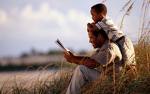 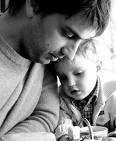 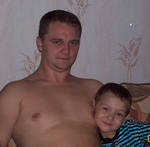 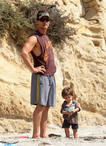 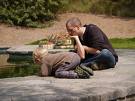 